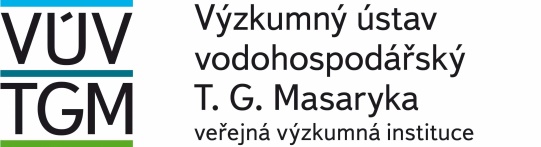 Zkrácená verze na fakturách VÚV TGM, v.v.i. Podbabská 2582/30 Praha 6 160 00(Na fakturách uvádějte výše uvedené číslo objednávky a přesný název naší organizace,IČO,DIČ)Objednáváme u Vás:1. chemický rozbor v rozsahu ZA	62 KsZA UA       pachZA UA       barvaZA UA       HCO3 -ZA UA       CdZA UA       NiZA UA       AsZA UA       CrZA UA       PbZA UA       AlZA UA       HgZA UA       uhlovodiky C10-C402. chemický rozbor v rozsahu UA	38 KsUA            AOXUA            CuUA            ZnUA            BUA            BeUA            SeUA            kyanidy celkověUA            tenzidy aniontoveUA            PAU (5)UA            chlorovane pesticidy OCPUA            trichlorbenzenyUA            TOCUA            huminove latky	Tato objednávka vstupuje v účinnost jejím zveřejněním v Centrálním registru smluv.Zveřejnění objednávky zajistí objednatel neprodleně po jejím podpisu.	Ing. Tomáš Urban	                 ředitel              (vedená v rejstříku veřejných výzkumných institucí u Ministerstva školství, mládeže a tělovýchovy)Limitní cena 415 000,- Kč,vč.DPHDodací termín termín.  Roční Doprava VlastníDodací místo Viz. adresa na obj.Vyřizuje: Simona BártůTelefon: 220 197 251/724875842Fax: 224 319 847E-mail: simona.bartu@vuv.czTermín dodání ddodádonejnejpozdějiDatum:24.1.2019AQUATEST a.s.Geologická 4152 00 Praha 5OBJEDNÁVKA :  34/ 2019 – 422.2